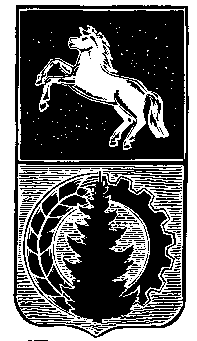 	       ПРОЕКТАДМИНИСТРАЦИЯ АСИНОВСКОГО РАЙОНАРАСПОРЯЖЕНИЕ11.01.2022                                                                                                                     № 007-Р/22г. АсиноО мероприятиях по предупреждению чрезвычайной ситуации	В соответствии с Федеральным законом от 6 октября 2003 года № 131-ФЗ «Об общих принципах местного самоуправления в Российской Федерации», законом Томской области от 15 августа 2002 года № 61-ОЗ «Об основах благоустройства территорий городов и других населенных пунктов Томской области», в целях предупреждения несчастных случаев, связанных с самопроизвольным сходом с крыш снега и ледяных образований, исключения случаев нарушения целостности кровельных покрытий, обеспечения безопасности населения, рекомендовать:	1. Главам поселений:- принять меры по организации своевременной очистки от снега и наледи крыш зданий различных форм собственности, расположенных на территории поселения;- взять под личный контроль организацию исполнения мероприятий по очистке от снега и наледи крыш зданий различной форм собственности, расположенных на территории поселения;- в течение зимнего периода регулярно проводить осмотр крыш зданий и строений с целью выявления опасных ледяных образований и незамедлительно принимать меры к их устранению.2. Начальнику Управления образования администрации Асиновского района Анучиной Е.А., начальнику Управления культуры, спорта и молодежи администрации Асиновского района Ефименко С.В., начальнику отдела АПК администрации Асиновского района Кращук Н.А.:- организовать очистку крыш зданий подведомственных учреждений от снега и наледи, предупредив руководителей учреждений о персональной ответственности за выполнение данных работ. 3. Информацию о проведенных мероприятиях предоставлять в ЕДДС администрации Асиновского района старшему оперативному дежурному Левчуку А.А. ежедневно до 16 часов согласно приложению к распоряжению.4. Настоящее распоряжение вступает в силу с даты его подписания и подлежит размещению на официальном сайте муниципального образования «Асиновский район» www/asino.ru.5. Контроль над исполнением настоящего распоряжения оставляю за собой.Глава Асиновского района	      	          Н.А. ДанильчукПриложение утверждены                                                                                          	распоряжением администрации                                                                                                                                                                                                                                                     	Асиновского района от 11.01.2022 № 007-Р/22Сведения по очистке кровель зданий и сооружений от снежного покрова и образующейся наледи на территории муниципального образования «Асиновский район»№ п/пНаименование здания, сооруженияАдресДата очистки